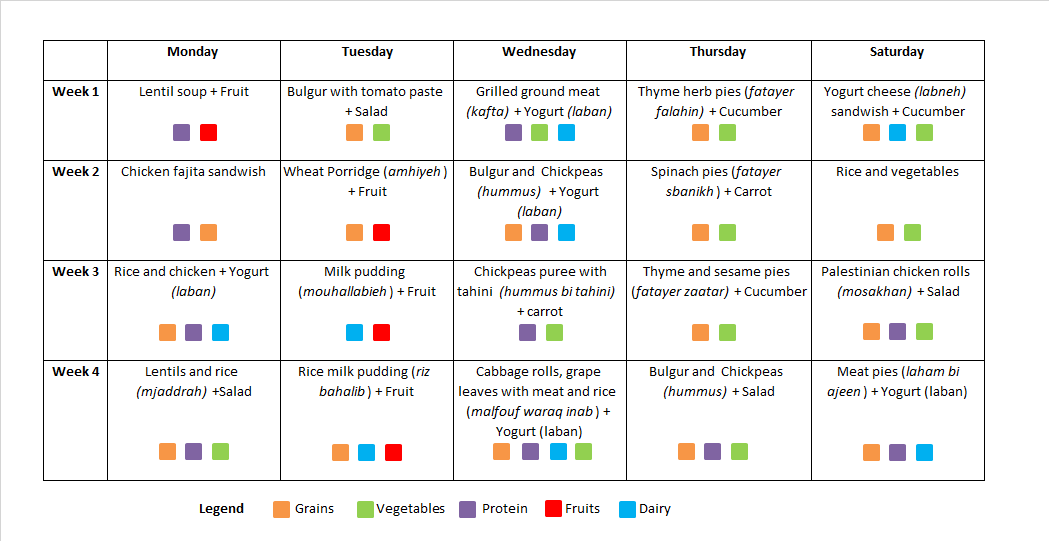 Supplementary Figure 1- Four-week menu Supplementary Table1- Sample 5 day menu Snack IngredientsNutritional content  Lentils and rice (mjaddrah) (200g) + Salad (1 cup)Medium grain rice, lentils, lemon juice, cumin and table salt + Shredded cabbage, lemon juice, olive oil and table salt.Energy: 345 kcal 
Carbohydrate: 63.5g
Protein: 15.1g
Fat: 3.4g Rice milk pudding (riz bhalib) (150g)+ Fruit (1 piece) Orange blossom water, powder wheat starch, white granulated sugar, vitamin D fortified powdered milk and medium grain rice. + fruits Energy: 238 kcal 
Carbohydrate: 45.6g
Protein: 4.9g
Fat: 4.0g  Cabbage rolls and grape leaves with meat and rice (malfouf w waraq inab) (2 cabbages,2 grapes) + Yogurt (laban) (1/2 cup)Cabbage, grape leaves, ground beef, garlic, medium grain rice, olive oil and table salt + Vitamin D fortified powdered milk and yogurt. Energy: 314 kcal 
Carbohydrate: 41.8 g
Protein: 13.0g
Fat: 10.5g  Bulgur and Chickpeas (bulgur bi hummus) (200g) +Salad (1 cup) Bulgur, Chickpeas/Garbanzo, onions, olive oil, ground black pepper and table salt + Tomatoes, romaine lettuce, olive oil, lemon juice and table salt.Energy: 362 kcal 
Carbohydrate: 59.8g
Protein: 13.6g
Fat: 7.6g  Meat pies (laham bi ajeen) (90 g) + Yogurt (laban) (1/2 cup)All-purpose wheat, ground beef, baker yeast, tomatoes, onions, olive oil, allspices, cinnamon, table salt and sugar + Vitamin D fortified powdered milk and yogurt.Energy: 463 kcal 
Carbohydrate: 67.1 g
Protein: 16.0g
Fat: 14.5g 